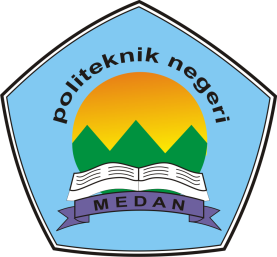 KEMENTERIAN PENDIDIKAN KEBUDAYAAN, RISET, DAN TEKNOLOGIPOLITEKNIK NEGERI MEDANJURUSAN TEKNIK MESINJl. Almamater No. 1 Kampus USU, Medan 20155, IndonesiaTelp. (061) 8210371, 8211235, 8213951, Fax : (061) 8215845http://www.polmed.ac.id e-mail: teknikmesin@polmed.ac.id, en@polmed.ac.idTitle :              DAFTAR NILAI MAHASISWA DARI PERUSAHAANYth. Bapak / Ibu Pimpinan PerusahaanKami mohon kepada Bapak/Ibu untuk mengisi formulir dibawah ini guna memudahkan kami dalam mengevaluasi keberhasilan mahasiswa pada Praktek Magang Lapangan ini.Atas kesediaan dan kerja sama yang baik, kami ucapkan terima kasih.EVALUASI LAPANGANDiisi oleh perusahaanNAMA                   :                                                                                  NIM      : JURUSAN/PRODI  : TEKNIK MESIN/TEKNIK KONVERSI ENERGI        KELAS : PERUSAHAAN      :  Apabila ada saran atau kritik terhadap hasil kerja mahasiswa kami, Bapak/Ibu dapat menuliskannya pada baris dibawah ini. :………………………………………………………………………………………………………………………..………………………………………………………………………………………………………………………..Medan,                           Pembimbing MagangPihak Perusahaan   Keterangan Nilai                                                                                                                               (……………………………)